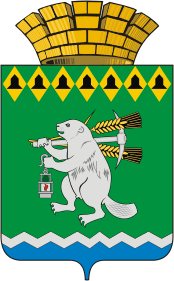 Администрация Артемовского городского округаПОСТАНОВЛЕНИЕот												№ Об утверждении Порядка сообщения о возникновении личной заинтересованности при исполнении должностных обязанностей, которая приводит или может привести к конфликту интересов, муниципальными служащими, замещающими должности муниципальной службы в Администрации Артемовского городского округа, и должности руководителей отраслевых (функциональных) органов Администрации Артемовского городского округа, органов местного самоуправления Артемовского городского округаВ соответствии с пунктом 11 части 1 статьи 12 Федерального закона от 02 марта 2007 года № 25-ФЗ «О муниципальной службе в Российской Федерации», частью 2 статьи 11 Федерального закона от 25 декабря 2008 года № 273-ФЗ «О противодействии коррупции», подпунктом «б» пункта 8 Указа Президента Российской Федерации от 22 декабря 2015 года № 650 «О порядке сообщения лицами, замещающими отдельные государственные должности Российской Федерации, должности федеральной государственной службы, и иными лицами о возникновении личной заинтересованности при исполнении должностных обязанностей, которая приводит или может привести к конфликту интересов, и о внесении изменений в некоторые акты Президента Российской Федерации», принимая во внимание Указ Губернатора Свердловской области от 17.02.2020 № 55-УГ «О некоторых вопросах организации деятельности по профилактике коррупционных правонарушений», руководствуясь статьями 30, 31 Устава Артемовского городского округа,ПОСТАНОВЛЯЮ:1. Утвердить Порядок сообщения о возникновении личной заинтересованности при исполнении должностных обязанностей, которая приводит или может привести к конфликту интересов, муниципальными служащими, замещающими должности муниципальной службы в Администрации Артемовского городского округа, и должности руководителей отраслевых (функциональных) органов Администрации Артемовского городского округа, органов местного самоуправления Артемовского городского округа (прилагается).2. Масловой Г.В., главному специалисту отдела организации и обеспечения деятельности Администрации Артемовского городского округа, ознакомить с настоящим постановлением муниципальных служащих, замещающих должности муниципальной службы в Администрации Артемовского городского округа, и должности руководителей функциональных (отраслевых) органов Администрации Артемовского городского округа, органов местного самоуправления Артемовского городского округа, назначаемых на должность и освобождаемых от должности главой Артемовского городского округа.3. Постановление опубликовать в газете «Артемовский рабочий», разместить на Официальном портале правовой информации Артемовского городского округа (www.артемовский-право.рф) и на официальном сайте Артемовского городского округа в информационно-телекоммуникационной сети «Интернет» (www.artemovsky66.ru).4. Контроль за исполнением постановления возложить на первого заместителя главы Администрации Артемовского городского округа Черемных Н.А.Глава Артемовского городского округа       					   К.М. ТрофимовСогласованиепроекта постановления Администрации Артемовского городского округа«Об утверждении Порядка сообщения о возникновении личной заинтересованности при исполнении должностных обязанностей, которая приводит или может привести к конфликту интересов, муниципальными служащими, замещающими должности муниципальной службы в Администрации Артемовского городского округа, и должности руководителей отраслевых (функциональных) органов Администрации Артемовского городского округа, органов местного самоуправления Артемовского городского округа»Постановление разослать:- первому заместителю главы Администрации;- главному специалисту отдела организации и обеспечения деятельности Администрации;- руководителям функциональных (отраслевых) органов Администрации;- руководителям органов местного самоуправления – согласно реестру рассылки.Исполнитель -  Маслова Г.В.телефон 5-93-07 доб.133ДолжностьФамилия и инициалыСроки и результаты согласованияСроки и результаты согласованияСроки и результаты согласованияДолжностьФамилия и инициалыДата поступления на согласованиеДата согласованияЗамечания и подписьпервый заместитель главы АдминистрацииЧеремных Н.А.заведующий отделом организации и обеспечения деятельностиМальченко Д.П.заведующий юридическим отделомПономарева Е.В.